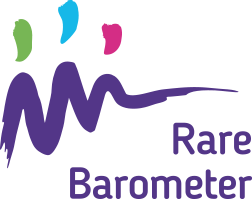 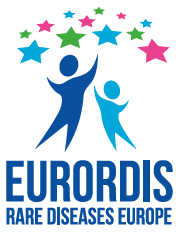 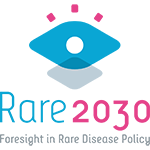 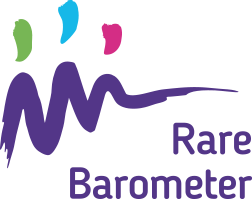 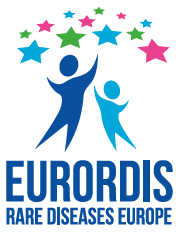 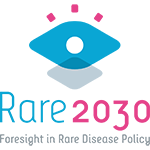 Предмет: Пусть вас услышат: примите участие в опросе Rare Barometer на тему будущего в отношении вашего редкого заболевания!Новый опрос Rare Barometer на тему будущего в области редких болезней открыт. Перейти к опросу онлайн можно здесьОпрос займет не более 15 минут и завершится 3 января 2021 года. Этот опрос позволит нам узнать ваше мнение насчет будущего в отношении вашего редкого заболевания, даст возможность сообщить полученные факты и цифры лицам, принимающим решения, чтобы ваше мнение было учтено при формировании планов на будущее в отношении редких заболеваний.Ваши ответы на вопросы о потребностях и предпочтениях, касающихся доступа пациентов к медицинской помощи, приоритетов в области медицинских и социальных исследований или ранней диагностики болезней у детей помогут нам в будущем более целенаправленно разрабатывать стратегии в отношении редких заболеваний.Опрос доступен на 23 языках для пациентов с редкими заболеваниями и членов их семей из любого уголка мира. Все ответы анонимны и будут храниться на защищенных серверах, доступных только для исследовательской группы Rare Barometer.Больше информации об опросе вы можете найти здесь.Нам нужна ваша помощь, чтобы опрос прошло как можно больше людей, живущих с редкими заболеваниями. Чем больше людей откликнется и поделится своим опытом, тем громче будет наш голос! Чем больше участников опроса, тем громче будет наш голос! С уважением, 